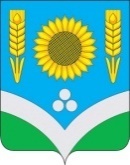 СОВЕТ НАРОДНЫХ ДЕПУТАТОВ РОССОШАНСКОГО МУНИЦИПАЛЬНОГО РАЙОНА ВОРОНЕЖСКОЙ ОБЛАСТИРЕШЕНИЕ7 сессии от 24 апреля 2024 года  № 63                      г. РоссошьО внесении изменений в решение Совета народных депутатов Россошанского муниципального района Воронежской области от 17.11.2023 № 18  «Об утверждении Положения о порядке определения размера арендной платы, порядке, условиях и сроках внесения арендной платы за использование земельных участков, находящихся в собственности Россошанского муниципального района Воронежской области»В соответствии с ч. 10 ст. 35 Федерального закона  от 06.010.2003 № 131-ФЗ «Об общих принципах организации местного самоуправления в Российской Федерации», Уставом Россошанского муниципального района Воронежской области, Земельным кодексом Российской Федерации, Гражданским кодексом Российской Федерации, Федеральным законом от 25.10.2001 № 137-ФЗ «О введении в действие Земельного кодекса Российской Федерации», Законом Воронежской области от 13.05.2008 № 25-ОЗ «О регулировании земельных отношений на территории Воронежской области», Совет народных депутатов Россошанского муниципального районаРЕШИЛ:Внести изменения в Решение Совета народных депутатов Россошанского муниципального района от 17.11.2023 № 18 «Об утверждении положения о порядке определения размера арендной платы, порядке, условиях и сроках внесения арендной платы за использование земельных участков, находящихся в собственности Россошанского муниципального района Воронежской области», изложив п. 2.6 Положения о порядке определения размера арендной платы, порядке, условиях и сроках внесения арендной платы за использование земельных участков, находящихся в собственности Россошанского муниципального района Воронежской области» в следующей редакции: «Арендные ставки за пользование земельными участками, находящимися в собственности Россошанского муниципального района Воронежской области, расположенными на территории Россошанского муниципального района, устанавливаются Советом народных депутатов Россошанского муниципального района, согласно приложению к решению Совета народных депутатов Россошанского муниципального района Воронежской области, арендные ставки за пользование земельными участками, государственная собственность на которые не разграничена, расположенными на территории Россошанского муниципального района, устанавливаются министерством имущественных и земельных отношений Воронежской области с учетом предложений органа местного самоуправления».Опубликовать настоящее решение в официальном вестнике газеты «Россошанский курьер» и разместить на официальном сайте Совета народных депутатов Россошанского муниципального района в сети «Интернет». Настоящее решение вступает в силу после его официального опубликования.Контроль за исполнением настоящего решения возложить на главу Россошанского муниципального района В.М. Сисюка и исполняющего обязанности главы администрации Россошанского муниципального района А.И. Хиценко.Глава Россошанского муниципального района                                                                 В.М. СисюкПриложение к решению Советанародных депутатов Россошанскогомуниципального района Воронежскойобласти от 24.04.2024 г. № 63Приложение к решению Советанародных депутатов Россошанскогомуниципального района Воронежскойобласти от 24.04.2024 г. № 63Приложение к решению Советанародных депутатов Россошанскогомуниципального района Воронежскойобласти от 24.04.2024 г. № 63Приложение к решению Советанародных депутатов Россошанскогомуниципального района Воронежскойобласти от 24.04.2024 г. № 63Приложение к решению Советанародных депутатов Россошанскогомуниципального района Воронежскойобласти от 24.04.2024 г. № 63Приложение к решению Советанародных депутатов Россошанскогомуниципального района Воронежскойобласти от 24.04.2024 г. № 63Приложение к решению Советанародных депутатов Россошанскогомуниципального района Воронежскойобласти от 24.04.2024 г. № 63Приложение к решению Советанародных депутатов Россошанскогомуниципального района Воронежскойобласти от 24.04.2024 г. № 63Приложение к решению Советанародных депутатов Россошанскогомуниципального района Воронежскойобласти от 24.04.2024 г. № 63Приложение к решению Советанародных депутатов Россошанскогомуниципального района Воронежскойобласти от 24.04.2024 г. № 63Приложение к решению Советанародных депутатов Россошанскогомуниципального района Воронежскойобласти от 24.04.2024 г. № 63Приложение к решению Советанародных депутатов Россошанскогомуниципального района Воронежскойобласти от 24.04.2024 г. № 63Приложение к решению Советанародных депутатов Россошанскогомуниципального района Воронежскойобласти от 24.04.2024 г. № 63Приложение к решению Советанародных депутатов Россошанскогомуниципального района Воронежскойобласти от 24.04.2024 г. № 63Приложение к решению Советанародных депутатов Россошанскогомуниципального района Воронежскойобласти от 24.04.2024 г. № 63Приложение к решению Советанародных депутатов Россошанскогомуниципального района Воронежскойобласти от 24.04.2024 г. № 63Приложение к решению Советанародных депутатов Россошанскогомуниципального района Воронежскойобласти от 24.04.2024 г. № 63Приложение к решению Советанародных депутатов Россошанскогомуниципального района Воронежскойобласти от 24.04.2024 г. № 63Приложение к решению Советанародных депутатов Россошанскогомуниципального района Воронежскойобласти от 24.04.2024 г. № 63Приложение к решению Советанародных депутатов Россошанскогомуниципального района Воронежскойобласти от 24.04.2024 г. № 63№п/пВид разрешенного использования% г. Россошь% Алейниковское с/п% Александровское с/п% Архиповское с/п% Евстратовское с/п% Жилинское с/п% Копенкинское с/п% Кривоносовское с/п% Криничанское с/п% Лизиновское с/п% Морозовское с/п% Новокалитвенское с/п% Новопостояловское с/п% Подгоренское с/п% Поповское с/п% Старокалитвенское с/п% Шекаловское с/п% Шрамовское с/пПодраздел 1: ЗЕМЛИ НАСЕЛЕННЫХ ПУНКТОВПодраздел 1: ЗЕМЛИ НАСЕЛЕННЫХ ПУНКТОВПодраздел 1: ЗЕМЛИ НАСЕЛЕННЫХ ПУНКТОВПодраздел 1: ЗЕМЛИ НАСЕЛЕННЫХ ПУНКТОВПодраздел 1: ЗЕМЛИ НАСЕЛЕННЫХ ПУНКТОВПодраздел 1: ЗЕМЛИ НАСЕЛЕННЫХ ПУНКТОВПодраздел 1: ЗЕМЛИ НАСЕЛЕННЫХ ПУНКТОВПодраздел 1: ЗЕМЛИ НАСЕЛЕННЫХ ПУНКТОВПодраздел 1: ЗЕМЛИ НАСЕЛЕННЫХ ПУНКТОВПодраздел 1: ЗЕМЛИ НАСЕЛЕННЫХ ПУНКТОВПодраздел 1: ЗЕМЛИ НАСЕЛЕННЫХ ПУНКТОВПодраздел 1: ЗЕМЛИ НАСЕЛЕННЫХ ПУНКТОВПодраздел 1: ЗЕМЛИ НАСЕЛЕННЫХ ПУНКТОВПодраздел 1: ЗЕМЛИ НАСЕЛЕННЫХ ПУНКТОВПодраздел 1: ЗЕМЛИ НАСЕЛЕННЫХ ПУНКТОВПодраздел 1: ЗЕМЛИ НАСЕЛЕННЫХ ПУНКТОВПодраздел 1: ЗЕМЛИ НАСЕЛЕННЫХ ПУНКТОВПодраздел 1: ЗЕМЛИ НАСЕЛЕННЫХ ПУНКТОВПодраздел 1: ЗЕМЛИ НАСЕЛЕННЫХ ПУНКТОВПодраздел 1: ЗЕМЛИ НАСЕЛЕННЫХ ПУНКТОВ1.1.Для земельных участков, предоставленных для проектирования и строительства жилых домов многоэтажной и повышенной этажности застройки0,251,001,001,001,001,001,001,001,001,001,001,001,001,001,001,001,001,001.2. Для земельных участков, предоставленных для индивидуального жилищного строительства0,301,000,601,001,001,001,001,001,301,001,101,001,101,100,901,400,800,801.3.Для земельных участков под объектами приема, хранения и утилизации неметаллических отходов: резины, текстильных материалов, бумаги и картона, лома секла и пластмасс1,200,400,300,500,300,200,350,200,200,400,400,200,300,300,200,300,200,201.4.Для земельных участков, предоставленных садоводческим, огородническим и дачным некоммерческим объединениям граждан, физическим лицам для садоводства, огородничества0,300,100,200,200,100,100,100,100,100,100,100,100,100,100,100,100,100,101.5.Для земельных участков, предоставленных гаражно-строительным кооперативам, физическим лицам для размещения индивидуальных гаражей и хозяйственных построек1,000,500,500,600,600,400,400,400,400,400,400,400,500,400,300,300,500,501.6.Для земельных участков под объектами транспорта, под автозаправочными и газонаполнительными станциями (за исключением земельных участков под предприятиями автосервиса, гаражами и автостоянками, автодорожными вокзалами, автостанциями)3,502,001,502,002,001,002,001,502,001,501,701,501,005,002,002,007,002,001.6.1.Для земельных участков под объектами транспорта (за исключением земельных участков под предприятиями автосервиса, гаражами и автостоянками, автодорожными вокзалами, автостанциями)3,502,001,502,002,001,002,001,502,001,501,701,501,005,002,002,007,002,001.6.2.Для земельных участков под автозаправочными стациями (за исключением земельных участков под предприятиями автосервиса, гаражами и автостоянками, автодорожными вокзалами, автостанциями)3,502,001,502,002,001,002,001,502,001,501,701,501,005,002,002,007,002,001.6.3.Для земельных участков под газонаполнительными станциями (за исключением земельных участков под предприятиями автосервиса, гаражами и автостоянками, автодорожными вокзалами, автостанциями)3,502,001,502,002,001,002,001,502,001,501,701,501,005,002,002,007,002,001.7.Для земельных участков под объектами автосервиса и автостоянок3,500,300,300,300,300,300,300,300,300,300,300,300,300,300,300,300,300,301.8.Для земельных участков под стоянками такси1,500,300,300,300,300,300,300,300,300,300,300,300,300,300,300,300,300,301.9.Для земельных участков под объектами образования, здравоохранения, социального обеспечения, физической культуры и спорта, культуры, искусства0,050,300,300,300,300,300,300,300,300,300,300,300,300,300,300,300,300,301.10.Для земельных участков под объектами коммунального хозяйства1,501,001,001,001,001,001,001,001,001,001,001,001,001,001,001,001,001,001.11.Для земельных участков под административно- управленческими объектами и земель предприятий, организаций, учреждений финансирования, кредитования, страхования, ломбардов, пунктов обмена валют1,501,701,101,001,101,101,101,001,101,301,401,101,001,201,001,501,501,051.12.Для земельных участков под частными охранными организациями1,501,701,101,001,101,101,101,001,101,301,401,101,001,201,001,501,501,051.13.Для земельных участков под объектами материально- технического, продовольственного снабжения2,0010,004,507,507,004,0010,004,007,509,003,000,751,203,000,807,006,606,601.14.Для земельных участков под линиями электропередачи, линиями связи, нефтепроводов, газопроводов на период строительства2,002,002,002,002,002,002,002,002,002,002,002,002,002,002,002,002,002,001.15.Для земельных участков под линиями электропередач, линий связи, нефтепроводов, газопроводов2,002,002,002,002,002,002,002,002,002,002,002,002,002,002,002,002,002,001.15.1.Для земельных участков под ШРП, ГРП2,002,002,002,002,002,002,002,002,002,002,002,002,002,002,002,002,002,001.16.Для земельных участков под объектами связи (кроме объектов почтовой связи)6,0010,0010,0010,0010,0010,0015,0010,0010,0012,0012,0010,0010,0010,006,007,0017,009,001.16.1.Для земельных участков под объектами сотовой связи 6,0010,0010,0010,0010,0010,0015,0010,0010,0012,0012,0010,0010,0010,006,007,0017,009,001.16.2.Для земельных участков под ретрансляторными станциями и сооружениями6,0010,0010,0010,0010,0010,0015,0010,0010,0012,0012,0010,0010,0010,006,007,0017,009,001.17.Для земельных участков под объектами почтовой связи2,002,002,002,002,002,002,002,002,002,002,002,002,002,002,002,002,002,001.18.Для земельных участков под промышленными объектами1,5010,004,507,507,004,0010,004,007,509,003,000,751,203,000,807,006,606,601.19.Для земельных участков, используемых под рынки, ярмарки, выносную, торговлю, торговые ряды3,5012,0011,0012,0013,0010,0012,008,0010,0012,0012,0012,0012,0012,0012,0012,0011,009,001.20.Для земельных участков под проектирование и строительство объектов стационарной торговли3,502,001,502,002,001,002,001,502,001,501,701,501,005,002,002,007,002,001.20.1.Для земельных участков под эксплуатацию объектов стационарной торговли3,502,001,502,002,001,002,001,502,001,501,701,501,005,002,002,007,002,001.21.Земельные участки под временными сооружениями12,0027,0018,0020,0027,0019,0027,0019,0019,0023,0028,0018,0016,0015,0017,0024,0023,0018,001.22.Земельные участки для размещения аптек и аптечных пунктов3,501,100,800,401,001,001,001,001,001,201,301,001,001,101,001,501,301,001.23.Для земельных участков, предоставленных для разработки карьеров и добычи полезных ископаемых1,502,002,002,002,002,002,002,002,002,002,002,002,002,002,002,002,002,001.24.Для земельных участков под объектами бытового обслуживания населения1,502,101,502,002,501,502,101,501,901,902,001,501,805,002,002,002,001,501.25.Для земельных участков под объектами общественного питания3,502,001,502,002,001,002,001,502,001,501,701,501,005,002,002,007,002,001.26.Для земельных участков под интернет-кафе и ночные клубы20,0015,0015,0015,0015,0015,0015,0015,0015,0015,0015,0015,0015,0015,0015,0015,0015,0015,001.27.Земли полигонов промышленных и бытовых отходов1,200,400,300,500,300,200,350,200,200,400,400,200,300,300,200,300,200,201.28.Под обособленными водными объектами4,004,004,004,004,004,004,004,004,004,004,004,004,004,004,004,004,004,001.29.Земельные участки в границах публичных сервитутов0,000,000,000,000,000,000,000,000,000,000,000,000,000,000,000,000,000,001.30.Земельные участки, предназначенные для размещения объектов рекреационного и лечебно-оздоровительного назначения1,502,33,002,002,004,003,004,002,002,202,002,002,002,002,002,004,004,201.31.Земельные участки, предназначенные для размещения автодорожных вокзалов и автостанций2,005,306,304,004,708,306,409,008,304,305,304,404,603,703,804,708,7010,001.32.Земельные участки под объектами гидротехнических сооружений2,001,501,501,501,501,501,501,501,501,501,501,501,501,501,501,501,501,501.33.Земельные участки под полосами отвода водоемов, каналов и коллекторов, набережные2,001,501,501,501,501,501,501,501,501,501,501,501,501,501,501,501,501,501.34.Для земельных участков под лесами, древесно-кустарниковой растительностью, не входящей в лесной фонд ( в том числе городскими лесами, лесопарками, парками, скверами, бульварами)1000,000,010,010,010,010,010,010,010,010,010,010,010,010,010,010,010,010,011.35.Для земельных участков сельскохозяйственного использования70,005,005,005,005,005,005,005,005,005,005,005,005,005,005,005,005,005,001.35.1.Пашни70,005,005,005,005,005,005,005,005,005,005,005,005,005,005,005,005,005,001.35.2.Сенокосы70,005,005,005,005,005,005,005,005,005,005,005,005,005,005,005,005,005,001.35.3.Пастбища70,005,005,005,005,005,005,005,005,005,005,005,005,005,005,005,005,005,001.35.4.Объекты животноводства70,005,005,005,005,005,005,005,005,005,005,005,005,005,005,005,005,005,001.36.Для земельных участков, предоставленных для ведения личного подсобного хозяйства0,201,000,601,001,001,001,001,001,301,001,101,001,101,000,901,400,800,801.37.Для иных земельных участков1,502,303,003,003,004,003,004,002,002,202,002,002,002,002,002,004,004,201.38.Земельные участки, предназначенные для реализации национальных объектов0,000,000,000,000,000,000,000,000,000,000,000,000,000,000,000,000,000,00Подраздел 2: ЗЕМЛИ ПРОМЫШЛЕННОСТИ И ИНОГО СПЕЦИАЛЬНОГО НАЗНАЧЕНИЯПодраздел 2: ЗЕМЛИ ПРОМЫШЛЕННОСТИ И ИНОГО СПЕЦИАЛЬНОГО НАЗНАЧЕНИЯПодраздел 2: ЗЕМЛИ ПРОМЫШЛЕННОСТИ И ИНОГО СПЕЦИАЛЬНОГО НАЗНАЧЕНИЯПодраздел 2: ЗЕМЛИ ПРОМЫШЛЕННОСТИ И ИНОГО СПЕЦИАЛЬНОГО НАЗНАЧЕНИЯПодраздел 2: ЗЕМЛИ ПРОМЫШЛЕННОСТИ И ИНОГО СПЕЦИАЛЬНОГО НАЗНАЧЕНИЯПодраздел 2: ЗЕМЛИ ПРОМЫШЛЕННОСТИ И ИНОГО СПЕЦИАЛЬНОГО НАЗНАЧЕНИЯПодраздел 2: ЗЕМЛИ ПРОМЫШЛЕННОСТИ И ИНОГО СПЕЦИАЛЬНОГО НАЗНАЧЕНИЯПодраздел 2: ЗЕМЛИ ПРОМЫШЛЕННОСТИ И ИНОГО СПЕЦИАЛЬНОГО НАЗНАЧЕНИЯПодраздел 2: ЗЕМЛИ ПРОМЫШЛЕННОСТИ И ИНОГО СПЕЦИАЛЬНОГО НАЗНАЧЕНИЯПодраздел 2: ЗЕМЛИ ПРОМЫШЛЕННОСТИ И ИНОГО СПЕЦИАЛЬНОГО НАЗНАЧЕНИЯПодраздел 2: ЗЕМЛИ ПРОМЫШЛЕННОСТИ И ИНОГО СПЕЦИАЛЬНОГО НАЗНАЧЕНИЯПодраздел 2: ЗЕМЛИ ПРОМЫШЛЕННОСТИ И ИНОГО СПЕЦИАЛЬНОГО НАЗНАЧЕНИЯПодраздел 2: ЗЕМЛИ ПРОМЫШЛЕННОСТИ И ИНОГО СПЕЦИАЛЬНОГО НАЗНАЧЕНИЯПодраздел 2: ЗЕМЛИ ПРОМЫШЛЕННОСТИ И ИНОГО СПЕЦИАЛЬНОГО НАЗНАЧЕНИЯПодраздел 2: ЗЕМЛИ ПРОМЫШЛЕННОСТИ И ИНОГО СПЕЦИАЛЬНОГО НАЗНАЧЕНИЯПодраздел 2: ЗЕМЛИ ПРОМЫШЛЕННОСТИ И ИНОГО СПЕЦИАЛЬНОГО НАЗНАЧЕНИЯПодраздел 2: ЗЕМЛИ ПРОМЫШЛЕННОСТИ И ИНОГО СПЕЦИАЛЬНОГО НАЗНАЧЕНИЯПодраздел 2: ЗЕМЛИ ПРОМЫШЛЕННОСТИ И ИНОГО СПЕЦИАЛЬНОГО НАЗНАЧЕНИЯПодраздел 2: ЗЕМЛИ ПРОМЫШЛЕННОСТИ И ИНОГО СПЕЦИАЛЬНОГО НАЗНАЧЕНИЯПодраздел 2: ЗЕМЛИ ПРОМЫШЛЕННОСТИ И ИНОГО СПЕЦИАЛЬНОГО НАЗНАЧЕНИЯ2.1.Земельные участки для разработки карьеров и добычи полезных ископаемых2,002,002,002,002,002,002,002,002,002,002,002,002,002,002,002,002,002.2.Земельные участки под объектами сотовой связи5,005,005,005,005,005,005,005,005,005,005,005,005,005,005,005,005,002.3.Земельные участки под гостиничными комплексами7,806,9014,507,206,109,6013,2012,006,607,806,607,2010,006,007,2013,2014,802.4.Земельные участки, используемые для производственных целей130,00130,00130,00130,00130,00130,00130,00130,00130,00130,00130,00130,00130,00130,00130,00130,00130,002.5.Земельные участки, используемые для объектов транспорта и связи5,005,005,005,005,005,005,005,005,005,005,005,005,005,005,005,005,002.6.Земельные участки, используемые для объектов энергетики1,501,501,501,501,501,501,501,501,501,501,501,501,501,501,501,501,502.7.Земельные участки, используемые под автозаправочными станциями7,806,9014,507,206,109,6013,2012,006,607,806,607,2010,006,007,2013,2014,802.8.Земельные участки, используемые под газонаполнительными станциями7,806,9014,507,206,109,6013,2012,006,607,806,607,2010,006,007,2013,2014,802.9.Земельные участки под водозаборными сооружениями5,005,005,005,005,005,005,005,005,005,005,005,005,005,005,005,005,002.10.Земельные участки, используемые под объектами автосервиса7,806,9014,507,206,109,6013,2012,006,607,806,607,2010,006,007,2013,2014,802.11.Земельные участки, используемые под объектами общественного питания и торговли7,806,9014,507,206,109,6013,2012,006,607,806,607,2010,006,007,2013,2014,802.12.Земельные участки под объектами коммунального хозяйства5,005,005,005,005,005,005,005,005,005,005,005,005,005,005,005,005,002.13.Земельные участки под путями сообщения (дороги, железные дороги и пр.), их конструктивных элементов и дорожных5,005,005,005,005,005,005,005,005,005,005,005,005,005,005,005,005,002.14.Для иных видов5,005,005,005,005,005,005,005,005,005,005,005,005,005,005,005,005,002.15.Земли полигонов промышленных и бытовых отходов1,301,301,301,301,301,301,301,301,301,301,301,301,301,301,301,301,302.16.Земельные участки под объектами ретрансляторных станций и сооружений5,005,005,005,005,005,005,005,005,005,005,005,005,005,005,005,005,00Подраздел 3: ЗЕМЛИ СЕЛЬСКОХОЗЯЙСТВЕННОГО НАЗНАЧЕНИЯПодраздел 3: ЗЕМЛИ СЕЛЬСКОХОЗЯЙСТВЕННОГО НАЗНАЧЕНИЯПодраздел 3: ЗЕМЛИ СЕЛЬСКОХОЗЯЙСТВЕННОГО НАЗНАЧЕНИЯПодраздел 3: ЗЕМЛИ СЕЛЬСКОХОЗЯЙСТВЕННОГО НАЗНАЧЕНИЯПодраздел 3: ЗЕМЛИ СЕЛЬСКОХОЗЯЙСТВЕННОГО НАЗНАЧЕНИЯПодраздел 3: ЗЕМЛИ СЕЛЬСКОХОЗЯЙСТВЕННОГО НАЗНАЧЕНИЯПодраздел 3: ЗЕМЛИ СЕЛЬСКОХОЗЯЙСТВЕННОГО НАЗНАЧЕНИЯПодраздел 3: ЗЕМЛИ СЕЛЬСКОХОЗЯЙСТВЕННОГО НАЗНАЧЕНИЯПодраздел 3: ЗЕМЛИ СЕЛЬСКОХОЗЯЙСТВЕННОГО НАЗНАЧЕНИЯПодраздел 3: ЗЕМЛИ СЕЛЬСКОХОЗЯЙСТВЕННОГО НАЗНАЧЕНИЯПодраздел 3: ЗЕМЛИ СЕЛЬСКОХОЗЯЙСТВЕННОГО НАЗНАЧЕНИЯПодраздел 3: ЗЕМЛИ СЕЛЬСКОХОЗЯЙСТВЕННОГО НАЗНАЧЕНИЯПодраздел 3: ЗЕМЛИ СЕЛЬСКОХОЗЯЙСТВЕННОГО НАЗНАЧЕНИЯПодраздел 3: ЗЕМЛИ СЕЛЬСКОХОЗЯЙСТВЕННОГО НАЗНАЧЕНИЯПодраздел 3: ЗЕМЛИ СЕЛЬСКОХОЗЯЙСТВЕННОГО НАЗНАЧЕНИЯПодраздел 3: ЗЕМЛИ СЕЛЬСКОХОЗЯЙСТВЕННОГО НАЗНАЧЕНИЯПодраздел 3: ЗЕМЛИ СЕЛЬСКОХОЗЯЙСТВЕННОГО НАЗНАЧЕНИЯПодраздел 3: ЗЕМЛИ СЕЛЬСКОХОЗЯЙСТВЕННОГО НАЗНАЧЕНИЯПодраздел 3: ЗЕМЛИ СЕЛЬСКОХОЗЯЙСТВЕННОГО НАЗНАЧЕНИЯПодраздел 3: ЗЕМЛИ СЕЛЬСКОХОЗЯЙСТВЕННОГО НАЗНАЧЕНИЯ3.1.Пашни1,221,621,351,621,761,351,761,761,621,491,621,221,761,221,490,951,223.2.Сенокосы1,081,280,651,281,000,650,840,840,781,210,781,080,841,081,210,450,583.3.Пастбища0,180,230,200,230,250,200,250,250,230,210,230,180,250,180,210,140,183.4.Залежи0,000,000,000,000,000,000,000,000,000,000,000,000,000,000,000,000,003.5.Под многолетними насаждениями, садами (для использования в целях извлечения прибыли)1,221,621,351,621,761,351,761,761,621,491,621,221,761,221,490,951,223.6.Под сельскохозяйственными постройками1,101,201,501,003,201,301,701,601,001,001,001,802,100,801,101,802,003.7.Под замкнутыми водоемами2,002,002,002,002,002,002,002,002,002,002,002,002,002,002,002,002,003.8.Земельные участки под гидротехническими сооружениями50,0050,0050,0050,0050,0050,0050,0050,0050,0050,0050,0050,0050,0050,0050,0050,0050,003.9.Под строениями, используемыми для целей животноводства1,101,201,501,003,201,301,701,601,001,001,001,802,100,801,101,802,003.10.Земельные участки, используемые под сады, огороды, личное подсобное хозяйство0,901,201,001,201,301,001,301,301,201,101,200,901,300,901,100,700,903.11.Земельные участки для производственных сельскохозяйственных целей0,901,201,001,201,301,001,301,301,201,101,200,901,300,901,100,700,903.12.Земельные участки под линиями электропередачи, линиями связи (в том числе линейно-кабельных сооружениями), нефтепроводами, газопроводами, иными трубопроводами и сооружениями для их эксплуатации2,002,002,002,002,002,002,002,002,002,002,002,002,002,002,002,002,003.13.Прочие земли, в том числе древесно-кустарниковые насаждения, дороги, овраги, болота и пр.0,150,160,160,180,160,160,170,190,190,140,160,100,160,130,150,130,12Подраздел 4: ЗЕМЛИ ОСОБО ОХРАНЯЕМЫХ ТЕРРИТОРИЙ И ОБЪЕКТОВПодраздел 4: ЗЕМЛИ ОСОБО ОХРАНЯЕМЫХ ТЕРРИТОРИЙ И ОБЪЕКТОВПодраздел 4: ЗЕМЛИ ОСОБО ОХРАНЯЕМЫХ ТЕРРИТОРИЙ И ОБЪЕКТОВПодраздел 4: ЗЕМЛИ ОСОБО ОХРАНЯЕМЫХ ТЕРРИТОРИЙ И ОБЪЕКТОВПодраздел 4: ЗЕМЛИ ОСОБО ОХРАНЯЕМЫХ ТЕРРИТОРИЙ И ОБЪЕКТОВПодраздел 4: ЗЕМЛИ ОСОБО ОХРАНЯЕМЫХ ТЕРРИТОРИЙ И ОБЪЕКТОВПодраздел 4: ЗЕМЛИ ОСОБО ОХРАНЯЕМЫХ ТЕРРИТОРИЙ И ОБЪЕКТОВПодраздел 4: ЗЕМЛИ ОСОБО ОХРАНЯЕМЫХ ТЕРРИТОРИЙ И ОБЪЕКТОВПодраздел 4: ЗЕМЛИ ОСОБО ОХРАНЯЕМЫХ ТЕРРИТОРИЙ И ОБЪЕКТОВПодраздел 4: ЗЕМЛИ ОСОБО ОХРАНЯЕМЫХ ТЕРРИТОРИЙ И ОБЪЕКТОВПодраздел 4: ЗЕМЛИ ОСОБО ОХРАНЯЕМЫХ ТЕРРИТОРИЙ И ОБЪЕКТОВПодраздел 4: ЗЕМЛИ ОСОБО ОХРАНЯЕМЫХ ТЕРРИТОРИЙ И ОБЪЕКТОВПодраздел 4: ЗЕМЛИ ОСОБО ОХРАНЯЕМЫХ ТЕРРИТОРИЙ И ОБЪЕКТОВПодраздел 4: ЗЕМЛИ ОСОБО ОХРАНЯЕМЫХ ТЕРРИТОРИЙ И ОБЪЕКТОВПодраздел 4: ЗЕМЛИ ОСОБО ОХРАНЯЕМЫХ ТЕРРИТОРИЙ И ОБЪЕКТОВПодраздел 4: ЗЕМЛИ ОСОБО ОХРАНЯЕМЫХ ТЕРРИТОРИЙ И ОБЪЕКТОВПодраздел 4: ЗЕМЛИ ОСОБО ОХРАНЯЕМЫХ ТЕРРИТОРИЙ И ОБЪЕКТОВПодраздел 4: ЗЕМЛИ ОСОБО ОХРАНЯЕМЫХ ТЕРРИТОРИЙ И ОБЪЕКТОВПодраздел 4: ЗЕМЛИ ОСОБО ОХРАНЯЕМЫХ ТЕРРИТОРИЙ И ОБЪЕКТОВПодраздел 4: ЗЕМЛИ ОСОБО ОХРАНЯЕМЫХ ТЕРРИТОРИЙ И ОБЪЕКТОВ4.1.Земельные участки, предназначенные для размещения объектов рекреационного и лечебно-оздоровительного назначения3,503,503,503,503,503,503,503,503,503,503,503,503,503,503,503,503,504.2.Земельные участки домов рыболовов и охотников3,503,503,503,503,503,503,503,503,503,503,503,503,503,503,503,503,504.3.Прочие земельные участки3,503,503,503,503,503,503,503,503,503,503,503,503,503,503,503,503,50